28 ноября 2019 г.29 ноября 2019 г.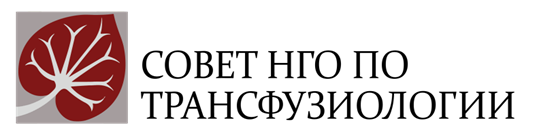 Национальное гематологическое общество (НП НГО)Russian Society of Hematologywww.npngo.ruКонтакты: director@npngo.ruМИНИСТЕРСТВО ЗДРАВООХРАНЕНИЯ РЕСПУБЛИКИ МОРДОВИЯ Национальный исследовательский Мордовский государственный                  Университет имени Н.П. Огарева Государственное бюджетное учреждение   здравоохранения Республики Мордовия "Мордовская республиканская станция переливания крови"Совет НГО по ТрансфузиологииПрограмма научно-практической конференции: «Медицинские и организационные технологии в трансфузиологии»Дата проведения: 28-29 ноября 2019 г.Место проведения: Гостиница «Four Points by Sheraton Saransk» (ул. Советская, 54, г. Саранск, Республика Мордовия)8.30-10.30    Посещение ГБУЗ Республики Мордовия  "Мордовская республиканская станция переливания крови"г. Саранск11.30-16.00Регистрация участников11.30-12.00Приветственный кофе. 12.00-12.30Открытие конференцииЛотванова Галина Алексеевна, Заместитель председателя правительства Республики МордовияМаркин Олег Валентинович, Министр здравоохранения Республики Мордовия Гапонова Татьяна Владимировна, заместитель генерального директора по трансфузиологии ФГБУ «НМИЦ гематологии» Минздрава России, к.м.н.,  г. Москва12.30-14.30Заседание профильной комиссии ( приглашаются только члены профильной комиссии по специальности «Трансфузиология»)Председатель:Гапонова Татьяна Владимировна, заместитель генерального директора по трансфузиологии ФГБУ «НМИЦ гематологии» Минздрава России, к.м.н. , г. МоскваЛогунова Нелли Михайловна, заместитель начальника отдела организации службы крови и спортивной медицины Департамента организации экстренной медицинской помощи и экспертной деятельности Минздрава России14.30-15.30Перерыв. Обед15.30-18.00 Секционное заседание: «Вопросы безопасности донорской крови и ее компонентов»Председатели:  ( в программе два раза написано это слово)Парамонов Игорь Владимирович, ФГБУ «Кировский научно-исследовательский институт гематологии и переливания крови ФМБА России», д.м.н., г. КировМаркин Олег Валентинович, Министр здравоохранения Республики Мордовия г. Саранск Эйхлер Ольга Валерьевна,  начпальник Управления организации службы крови ФМБА России, г. МоскваБалыкова Лариса Александровна, зав. кафедрой педиатрии Медицинского института ФГБОУ ВПО  «Национальный исследовательский Мордовский государственный Университет имени Н.П. Огарева», д.м.н., член-корреспондент РАН15.30-18.00 Секционное заседание: «Вопросы безопасности донорской крови и ее компонентов»Председатели:  ( в программе два раза написано это слово)Парамонов Игорь Владимирович, ФГБУ «Кировский научно-исследовательский институт гематологии и переливания крови ФМБА России», д.м.н., г. КировМаркин Олег Валентинович, Министр здравоохранения Республики Мордовия г. Саранск Эйхлер Ольга Валерьевна,  начпальник Управления организации службы крови ФМБА России, г. МоскваБалыкова Лариса Александровна, зав. кафедрой педиатрии Медицинского института ФГБОУ ВПО  «Национальный исследовательский Мордовский государственный Университет имени Н.П. Огарева», д.м.н., член-корреспондент РАН15.30-15.50Система ведомственного контроля качества и безопасности клинического применения компонентов донорской крови(Маркин Олег Валентинович, Министр здравоохранения Республики Мордовия, Македонская Ольга Геннадьевна , ГБУЗ РМ «МРСПК»  г. Саранск )15.50-16.10Информационное обеспечение безопасности донорской крови и ее компонентов. Возможности государственных информационных систем здравоохранения и сферы  защиты прав потребителей и благополучия человека(Чумаов Михаил Эдуардович главный внештатный эпидемиолог Министерства здравоохранения Республики Мрдовия, г. Саранск)16.10-16.30Первые итоги многоцентрового проекта по частоте выявления анти-НВс у доноров в различных регионах Российской Федерации (Туполева Татьяна Алексеевна,  ФГБУ «НМИЦ гематологии» Минздрава России, г. Москва)16.30-16.50Аспекты молекулярной диагностики гемотрансмиссивных инфекций(Парамонов Игорь Владимирович, ФГБУ «Кировский научно-исследовательский институт гематологии и переливания крови ФМБА России»,  г. Киров)17.10-17.30Анонс многоцентрового исследования по оценке качества лабораторных исследований образцов крови доноров «Оценка качества скрининга донорской крови на наличие молекулярных маркеров гемотрансмиссивных инфекций» (Гапонова Татьяна Владимировна,  ФГБУ «НМИЦ гематологии» Минздрава России, г. Москва)17.30-18.00Дискуссия19.00Ужин9.00- 9.30  Приветственный кофе9.00- 9.30  Приветственный кофе9.30-10.30 Организация II конгресса трансфузиологов России (участие трансфузиологов и специалистов смежных дисциплин) (Гапонова Татьяна Владимировна, заместитель генерального директора по трансфузиологии ФГБУ «НМИЦ гематологии» Минздрава России, к.м.н., г. Москва)9.30-10.30 Организация II конгресса трансфузиологов России (участие трансфузиологов и специалистов смежных дисциплин) (Гапонова Татьяна Владимировна, заместитель генерального директора по трансфузиологии ФГБУ «НМИЦ гематологии» Минздрава России, к.м.н., г. Москва)10.30-12.15 Секционное заседание: «Клиническое использование компонентов донорской крови»Председатели: Недомолкин Сергей Викторович, руководитель отделения реанимации и интенсивной терапии клиники военно-полевой хирургии Военно-медицинская Академия им. С.М. Кирова, к.м.н. г. Санкт – ПетербургГалстян Геннадий Мартинович, заведующий отделением реанимации и интенсивной терапии, ФГБУ «НМИЦ гематологии» Минздрава России, д.м.н., г. МоскваКупряшов Алексей Анатольевич, заведующий отделением переливания крови в ФГБУ «НМИЦ сердечно-сосудистой хирургии имени А.Н. Бакулева» Минздрава России, д.м.н., г.  Москва10.30-12.15 Секционное заседание: «Клиническое использование компонентов донорской крови»Председатели: Недомолкин Сергей Викторович, руководитель отделения реанимации и интенсивной терапии клиники военно-полевой хирургии Военно-медицинская Академия им. С.М. Кирова, к.м.н. г. Санкт – ПетербургГалстян Геннадий Мартинович, заведующий отделением реанимации и интенсивной терапии, ФГБУ «НМИЦ гематологии» Минздрава России, д.м.н., г. МоскваКупряшов Алексей Анатольевич, заведующий отделением переливания крови в ФГБУ «НМИЦ сердечно-сосудистой хирургии имени А.Н. Бакулева» Минздрава России, д.м.н., г.  Москва10.30-11.00Неотложная трансфузиология. Современные тенденции в политравме(Недомолкин Сергей Викторович, Военно-медицинская Академия им. С.М Кирова , г. Санкт – Петербург)11.00-11.20Клинические рекомендации по применению плазмы(Купряшов Алексей Анатольевич, ФГБУ «НМИЦ сердечно-сосудистой хирургии имени А.Н. Бакулева» Минздрава России, г. Москва)11.20-11.40Клинические рекомендации по применению криопреципитата(Галстян Геннадий Мартинович, ФГБУ «НМИЦ гематологии» Минздрава России, г. Москва)11.40-12.10Клинические рекомендации по применению тромбоцитов(Певцов Дмитрий Эдуардович, НИИ ДОГиТ им.Р.М. Горбачевой ПСПбГМУ им. И.П. Павлова, г.Санкт – ПетербургЭстрина Мария Аркадьевна, НИИ ДОГиТ им.Р.М. Горбачевой ПСПбГМУ им. И.П. Павлова, г.Санкт – Петербург)12.10-12.15Дискуссия12.15-12.45Кофе- брейк12.45-15.00 Круглый стол. Обсуждение клинических случаев Председатель: Певцов Дмитрий Эдуардович, НИИ ДОГиТ им.Р.М. Горбачевой ПСПбГМУ им. И.П. Павлова, г. Санкт – ПетербургДашкова Наталья Георгиевна, ФГАОУ ВО Первый Московский государственный медицинский университет имени И.М. Сеченова Минздрава России, г. Москва12.45-15.00 Круглый стол. Обсуждение клинических случаев Председатель: Певцов Дмитрий Эдуардович, НИИ ДОГиТ им.Р.М. Горбачевой ПСПбГМУ им. И.П. Павлова, г. Санкт – ПетербургДашкова Наталья Георгиевна, ФГАОУ ВО Первый Московский государственный медицинский университет имени И.М. Сеченова Минздрава России, г. Москва12.45-12.50Сложности при определении группы крови(Кожемяко Оксана Валерьевна, КБУЗ «Краевая станция переливания крови» министерства здравоохранения Хабаровского края, г. Хабаровск)12.50-12.55Исчезновение фенотипа и генотипа эритроцитов у пациента после курса химиотерапии и перед подготовкой к аллогенной родственной ТКМ (Ермачкова Анна Владимировна, ОПК НИИ ДОГиТ им.Р.М. Горбачевой ПСПбГМУ им. И.П. Павлова, г.Санкт – Петербург)12.55-13.00Гемотрансфузионное осложнение неясного генеза после переливания крови и ее компонентов (Танкаева Хадижат Сайпулаевна, ГБУ Республики Дагестан «Республиканская станция переливания крови» г. Махачкала)13.00-13.05Случаи переливания разногоуппных эритроцитсодердащтх компонентов крови(Моор Юлия Владимировна, ГБУЗ НО «Новосибирский центр крови» г. Новосибирск)13.05-13.10Расследовавние случая пострансфузионного осложнения(Македонская Ольга Геннадьевна, ГБУЗ РМ «МРСПК» г. Саранск)13.10-13.15Анализ работы группы индивидуального подбора. Основные проблемы, связанные с определением группы крови у реципиентов(Филина Наталья Григорьевна,  КГКУЗ «Красноярский краевой центр крови № 1» г. Красноярск)13.15-13.20Вторичная тромбоцитопения, рефрактерная к трансфузиям тромбоконцентрата, у взрослой пациентки, страдающей острым миелоидным лейкозом(Апарцева Валерия Константиновна, ФГБУ «НМИЦ гематологии» Минздрава России г. Москва)13.20-14.00Дискуссия и обсуждение клинических случаев14.00-15.00Перерыв. Обед.15.00-17.00Сателитный блок программы, спонсируется компаниями и не включен в аккредитационную часть меропрития.Председатели: Галстян Геннадий Мартинович, заведующий отделением реанимации и интенсивной терапии, ФГБУ «НМИЦ гематологии» Минздрава России, д.м.н. , г. МоскваМоор Юлия Владимировна, главный врач ГБУЗ НО «Новосибирский центр крови» г. Новосибирск15.00-15.40  Аутоиммунные гемолитические анемии – трудности  лабораторной диагностики (Сметанина Наталия Сергеевна ФГБУ «ФНКЦ ДГОИ им. Дмитрия Рогачева Минздрава России, г. Москва)15.40-16.10  Тромботические микроангиопатии как трансфузиологическая проблема (Буланов Андрей Юльевич, ГБУЗ «Городская клиническая больница № 52 Департамента здравоохранения города Москвы»  г. Москва) 16.10-16.40    Опыт использования автоматизации переработки цельной крови в центре крови Университетской клиники г. Вильнюса (Лина Кризаускайте, заведующая отделением заготовки и переливания крови, Центр гематологии, онкологии и переливания крови при больнице Университета г.Вильнюс, Литва) (при поддержке компании «Терумо»)16.40-17.00         Дискуссия17.00-17.25Анкетирование, тестирование по итогам конференции17.25-17.30Заключительное слово. Закрытие конференции. Гапонова Татьяна Владимировна, заместитель генерального директора по трансфузиологии ФГБУ «НМИЦ гематологии» Минздрава России, к.м.н., г. Москва